VNITŘNÍ ŘÁD ŠD/ŠKÚdaje o zařízení:
Web: www.zskorenskeho.czIČO: 70107416
Odpovědná osoba:
- ředitelka školy: Mgr. Libuše Daňhelková
- vedoucí vychovatelka: Mgr. et Mgr. Kateřina RůtováZřizovatel: Městská část Praha 5
Provozní doba:
- ranní ŠD: 6:40 – 7:40 (příchod do ranní ŠD je možný do 7:30)
- odpolední ŠD: 11:40 – 17:00Obecná ustanoveníNa základě ustanovení §30 zákona č. 561/2004 Sb. o předškolním, základním, středním, vyšším odborném a jiném vzdělávání (školský zákon) v platném znění vydávám jako statutární orgán školy pro školské zařízení školní družinu a školní klub tuto směrnici – vnitřní řád školní družiny a školního klubu. Směrnice je součástí organizačního řádu školy. Určuje pravidla provozu, stanoví režim školní družiny a školního klubu (dále jen ŠD/ŠK), je závazná pro pedagogické pracovníky a má informativní funkci pro rodiče. Školní družina a školní klub se ve své činnosti řídí zejména vyhláškou č. 74/2005 Sb. o zájmovém vzdělávání.Poslání školní družiny a školního klubuŠkolní družina a školní klub tvoří ve dnech školního vyučování mezistupeň mezi výukou 
ve škole a výchovou v rodině. ŠD/ŠK není pokračováním školního vyučování, má svá specifika, která ji odlišují od školního vyučování.Hlavním úkolem ŠD/ŠK je zabezpečení zájmové činnosti, odpočinku a rekreace žáků, dohledu nad žáky a také umožnění přípravy na vyučování a průběžná podpora žáků 
ve smysluplném trávení volného času.OBSAH:Podrobnosti k výkonu práv a povinností dětí, žáků a jejich zákonných zástupců ve škole nebo školském zařízení a podrobnosti o pravidlech vzájemných vztahů s pedagogickými pracovníkyProvoz a vnitřní režim školní družiny a klubuPodmínky zajištění bezpečnosti a ochrany zdraví dětí a jejich ochrany před sociálně patologickými jevy a před projevy diskriminace, nepřátelství nebo násilíPodmínky zacházení s majetkem školy nebo školského zařízení ze strany žákůPravidla pro hodnocení chování žákůZávěrečná ustanovení1. Podrobnosti k výkonu práv a povinností dětí, žáků a jejich zákonných zástupců ve škole nebo školském zařízení a podrobnosti o pravidlech vzájemných vztahů s pedagogickými pracovníkyžák má právo na ochranu před jakoukoli formou diskriminace a násilí, má právo na vzdělání a na svobodu myšlení, projevu, shromažďování, náboženství;žák má právo na odpočinek a dodržování základních psychohygienických podmínek, má právo být seznámen se všemi předpisy souvisejícími se vztahem k jeho pobytu a činnosti v ŠD/ŠK;žák má právo na ochranu zdraví a prevenci úrazů a na ochranu své důstojnosti;žáci zařazení do ŠD/ŠK mají právo řádně docházet a využívat této formy zájmového vzdělávání;zákonný zástupce má právo na konzultace o chování a vzdělávání svého dítěte;
pro tyto účely mají vychovatelky stanovené konzultační hodiny (viz. webové stránky školy);zákonný zástupce má právo své dítě odhlásit; v případě, že má rodič zájem o ukončení docházky žáka do ŠD/ŠK, oznámí tuto skutečnost tím, že řádně vyplní a odevzdá odhlášku dítěte vychovatelce; odhlášení dítěte je možné k poslednímu dni v měsíci, předchozí platba je nevratná;Přihlášení žáci jsou povinni:řádně docházet do ŠD/ŠK;dodržovat vnitřní řád ŠD/ŠK, předpisy a pokyny školy a školského zařízení k ochraně zdraví a bezpečnosti, s nimiž byli seznámeni;plnit pokyny pedagogických pracovníků školy a školského zařízení vydané v souladu s právními předpisy a školním nebo vnitřním řádem;Povinností zákonných zástupců žáků vzhledem k ŠD či ŠK je:informovat školské zařízení o změně zdravotní způsobilosti, zdravotních obtížích nebo jiných závažných skutečnostech, které by mohly mít vliv na průběh vzdělávání; změny doplnit v zápisním lístku;oznamovat školskému zařízení údaje, které jsou podstatné pro průběh vzdělávání nebo bezpečnost žáka, a změny v těchto údajích;odevzdat zápisní lístek vychovatelce a včas zaplatit měsíční poplatek 300Kč za ŠD/ŠK, a to do týdne po nástupu dítěte do ŠD/ŠK, za další měsíce uhradit platbu tak, aby platba byla přijata na účet školy 27-6622720237/0100 vždy k poslednímu dni předcházejícího měsíce (platbu je možné uhradit i na více měsíců předem); platbě je nutné přiřadit přidělený variabilní symbol, pro ŠD/ŠK pětimístný s první číslicí 3 (3 + čtyřmístný variabilní symbol na obědy);pokud bude žák navštěvovat pouze ranní družinu, nebo jen vybrané dny v týdnu, poplatek činí 300 Kč;vyzvedávat své dítě ze ŠD/ŠK včas, nejpozději před ukončením provozu ŠD/ŠK; opakované pozdní vyzvedávání dítěte může být posuzováno jako porušení rodičovské odpovědnosti; tato skutečnost může být řešena v součinnosti s orgány sociálně právní ochrany dětí;pokud se pozdní vyzvedávání dítěte opakuje, dochází ke sčítání minut pozdních odchodů ze ŠD/ŠK (tyto pozdní odchody jsou prokazatelně evidovány v docházkových listech ŠD/ŠK a zákonný zástupce je o nich neprodleně informován); dosažení 20 minut pozdních odchodů ze ŠD/ŠK (za pololetí) je považováno za hrubé porušení vnitřního řádu a jako takové může být důvodem k podmínečnému vyloučení, v případě dalšího opakování k vyloučení ze ŠD/ŠK;v případě, že žák neopustí ŠD/ŠK dle daných pravidel do ukončení jejího provozu, zákonní zástupci žáka informují vychovatelku ŠD/ŠK (606 277 967); pokud tak neučiní do 20 min. po skončení provozu ŠD/ŠK, je povinností vychovatelky kontaktovat orgán péče o dítě a požádat o zajištění neodkladné péče o dítě ve smyslu zákona č. 359/1999 Sb., o sociálně právní ochraně dětí, v platném znění, případně se obrátí na Policii ČR;pokud rodič vyzvedne své dítě ze ŠD/ŠK nelze ho již během odpoledne znovu přijmout (v případě odpoledních kroužků je nutné, aby si příchod i odchod žáka zajistili zákonní zástupci)Práva a povinnosti žáků v ŠD/ŠKžák se v ŠD/ŠK chová slušně k dospělým i jiným žákům školy, dbá pokynů pedagogických a provozních pracovníků, dodržuje školní řád školy a odborných učeben; chová se tak, aby neohrozil zdraví svoje ani jiných osob;žák chodí do školní družiny/klubu pravidelně a včas, účastní se všech organizovaných činností; docházka do školní družiny/klubu je pro přihlášené žáky povinná; odhlásit ho mohou rodiče/zákonní zástupci vždy ke konci měsíce;žák chodí vhodně a čistě upraven a oblečen s ohledem na plánované činnosti;žák udržuje prostory školní družiny a školního klubu v čistotě a pořádku, chrání majetek před poškozením;před ukončením činnosti družiny/klubu žáci z bezpečnostních důvodů neopouštějí školní budovu bez vědomí vychovatelky, ani se nepohybují mimo určený prostor;žáci chrání své zdraví i zdraví spolužáků; žákům jsou zakázány všechny činnosti, které jsou zdraví škodlivé (např. kouření, pití alkoholických nápojů, energetických nápojů, zneužívání návykových a zdraví škodlivých látek); každý úraz nebo vznik škody, 
ke kterému došlo v souvislosti s činností družiny/klubu, hlásí neprodleně vychovatelce;odchod žáka před stanovenou dobou je možný pouze na základě písemné žádosti rodičů; v této žádosti je nutná fráze: „Přebírám plnou odpovědnost za dítě“, případně jméno osoby, která mimořádně dítě vyzvedává;žák nenosí do ŠD/ŠK předměty, které nesouvisí s výukou a mohly by ohrozit zdraví a bezpečnost jeho nebo jiných osob; pokud má s sebou cenné předměty, školní družina/školní klub za ně nezodpovídá;zvláště hrubé slovní a úmyslné fyzické útoky žáka vůči dalším žákům nebo pracovníkům ŠD/ŠK se vždy považují za závažné porušení povinností stanovených tímto předpisem;při porušení povinností stanovených tímto školním řádem lze podle závažnosti porušení žákovi uložit:podmínečné vyloučení ze ŠD/ŠK,vyloučení žáka z ŠD/ŠK. kázeňské prohřešky dítěte navštěvujícího ŠD/ŠK jsou zákonným zástupcům neprodleně a prokazatelným způsobem oznamovány a zaznamenávají se do dokumentace školy;2. Provoz a vnitřní režim školní družiny a klubuPřihlašování a odhlašování, úplata za službyŘeditel stanoví ve vnitřním řádu pro jednotlivé formy zájmového vzdělávání podle 
§ 2 vyhlášky č. 74/2005 Sb., o zájmovém vzdělávání způsob evidence účastníků takto:v ŠD/ŠK vychovatelky zajišťují také přihlašování a odhlašování žáků, předávání informací rodičům, vyřizování námětů a stížností; o zařazení dětí do ŠD či ŠK rozhoduje ředitel školy;úplata je stanovena a splatná předem, platí se v měsíčních splátkách a rodiče platí bezhotovostním způsobem; každému dítěti je pro účely plateb přidělen variabilní symbol; hospodářka školy pravidelně kontroluje placení úhrady v součinnosti s vychovatelkami;pokud jsou rodiče v prodlení s placením, jedná s nimi vedoucí vychovatelka; pokud rodiče nereagují na ústní výzvy, jsou prokazatelným způsobem písemně upozorněni na tuto povinnost.opakované neuhrazení úplaty za ŠD/ŠK může být důvodem k vyloučení z této školské služby;úplata může být snížena nebo prominuta, jestliže jsou splněny podmínky uvedené ve vyhlášce 74/2005 Sb., ve znění pozdějších předpisů; v době řádných prázdnin nebo mimořádného volna je činnost ŠD/ŠK zajištěna v rozsahu dnů školního vyučování, s případným omezením podle pokynů hygienika, pokud je počet přihlášených dětí dostatečný; provoz školní jídelny není v průběhu prázdnin zajištěn;rodiče nebo jiní zákonní zástupci žáka přihlášeného k pravidelné docházce 
do družiny/klubu sdělí rozsah docházky žáka a způsob odchodu žáka; tyto údaje jsou zaznamenány na zápisním lístku; pokud má žák odejít ze ŠD/ŠK jinak či s jinou osobou, než je obvyklé a než je uvedeno na zápisním lístku, sdělí rodiče tuto skutečnost družině pouze písemně;v třídní knize je zaznamenávána nepřítomnost žáka ve ŠD/ŠK; v docházkovém listě 
se zaznamenává příchod a odchod žáka; přihlašování a odhlašování žáků ze ŠD/ŠK je prováděno na základě rodiči vyplněného zápisního lístku nebo odhlášky; Organizace činnostiprovozní doba ŠD je:ranní ŠD: 6:40 – 7:40 (příchod do ranní ŠD je možný do 7:30)odpolední ŠD: 11:40 – 17:00z důvodu pobytu venku nebo řízené činnosti není možné vyzvedávat děti od 13.30 do 15.30 hodin;činnost ŠD/ ŠK probíhá v určených učebnách; dále ŠD/ŠK využívá tělocvičny, počítačové učebny, školní hřiště a zahrádku; při vycházkách se žáci pohybují pod dozorem vychovatelky po běžných trasách v okolí školy;při organizačně či dopravně náročných nebo výjimečných akcích projedná vedoucí vychovatelka s ředitelkou školy zajištění akce včetně počtu doprovázejících osob;do školní družiny přicházejí žáci po skončení vyučování s učitelem, který vyučoval poslední hodinu a předává je vychovatelce; do ŠK přicházejí žáci po skončení vyučování samostatně;rozsah provozu ŠD/ŠK a rozvrh činností schvaluje ředitel školy na návrh vedoucí vychovatelky;ŠD/ŠK realizují výchovně vzdělávací činnost ve výchově mimo vyučování, zejména formou zájmových, rekreačních a odpočinkových činností; umožňují žákům přípravu na vyučování;rodiče a další osoby do učeben ŠD/ŠK nevstupují;při postupných odchodech žáků z jednotlivých oddělení domů se oddělení spojují tak, aby maximální počet spojených žáků byl 30. Informace o dětech předaných do jiného oddělení ŠD/ŠK jsou pod zvonky ve vestibulu školy;rozsah provozu ŠD/ŠK projednává ředitel školy se zřizovatelem; ředitel schvaluje podpisem na úvodní stránce přehledu výchovně vzdělávací práce skladbu zaměstnání, která obsahuje činnosti odpočinkové, zájmové a rekreační, pobyt venku a další aktivity; děti mohou v době školní družiny, školního klubu využívat nabídky zájmových kroužků; činnost v těchto kroužcích je poskytována za úplatu; lektoři vyzvedávají a odevzdávají děti osobně vychovatelkám a v době aktivit za ně přebírají plnou odpovědnost;3. Podmínky zajištění bezpečnosti a ochrany zdraví dětí a jejich ochrany  před sociálně patologickými jevy a před projevy diskriminace, nepřátelství nebo násilívšichni žáci se chovají při pobytu ve škole i mimo školu tak, aby neohrozili zdraví a majetek svůj ani jiných osob; každý úraz, poranění či nehodu, k níž dojde během pobytu žáků ve školní budově nebo mimo budovu při akci pořádané ŠD/ŠK, žáci hlásí ihned vychovatelce; vychovatelé ŠD/ŠK provedou prokazatelné poučení žáků o bezpečnosti a chování v první hodině školního roku a dodatečné poučení žáků, kteří při první hodině chyběli; o poučení žáků provede vychovatelka záznam do přehledu výchovně vzdělávací práce;všichni zaměstnanci školy jsou při vzdělávání a během souvisejícího provozu školy povinni přihlížet k základním fyziologickým potřebám dětí a vytvářet podmínky pro jejich zdravý vývoj a pro předcházení vzniku sociálně patologických jevů, poskytovat žákům nezbytné informace k zajištění bezpečnosti a ochrany zdraví;pedagogičtí zaměstnanci dodržují předpisy k zajištění bezpečnosti a ochrany zdraví při práci a protipožární předpisy; pokud zjistí závady a nedostatky, ohrožující zdraví a bezpečnost osob, nebo jiné závady technického rázu, nebo nedostatečné zajištění budovy, je jejich povinností informovat o těchto skutečnostech nadřízeného a v rámci svých schopností a možností zabránit vzniku škody; sledují zdravotní stav žáků a v případě náhlého onemocnění žáka informují bez zbytečných průtahů vedení školy a rodiče postiženého žáka; při úrazu poskytnou žákovi první pomoc, případně zajistí jeho lékařské ošetření; úraz ihned hlásí vedení školy a vyplní záznam do knihy úrazů, případně vyplní předepsané formuláře; ošetření a vyplnění záznamů zajišťuje ten pracovník, který byl jeho svědkem, nebo který se o něm dozvěděl jako první;pedagogičtí a provozní pracovníci školy nesmí nechat žáky v době dané rozvrhem bez dozoru dospělé osoby a nesmí je uvolňovat k činnostem mimo budovu. Škola odpovídá za žáky v době dané rozvrhem činnosti ŠD/ŠK;bezpečnost a ochranu zdraví žáků při akcích a vzdělávání mimo místo, kde se uskutečňuje vzdělávání, zajišťuje škola vždy pedagogickým pracovníkem;pro činnost ŠD/ŠK platí stejná ustanovení o BOZ jako ve školním řádu, pokud ŠD/ŠK pro svoji činnost využívá odborné učebny (např. tělocvična, počítačová učebna), řídí se příslušnými řády pro tyto učebny; žáci přihlášení do ŠD/ŠK jsou poučeni o BOZ a záznam o poučení je uveden v přehledech výchovně vzdělávací práce jednotlivých oddělení.4. Podmínky zacházení s majetkem školy nebo školského zařízení ze strany žákůu každého svévolného poškození nebo zničení majetku školy, majetku žáků, učitelů či jiných osob žákem je vyžadována úhrada od rodičů žáka, který poškození způsobil;
při závažnější škodě, nebo nemožnosti vyřešit náhradu škody s rodiči, je vznik škody hlášen Policii ČR, případně orgánům sociální péče;ztráty věcí hlásí žáci neprodleně své vychovatelce; žáci dbají na dostatečné zajištění svých věcí (uzamykání šatních skříněk);do školy žáci nosí pouze věci potřebné k výuce, cenné věci do školy nenosí;žáci školy a zaměstnanci školy odkládají osobní majetek pouze na místa k tomu určená;žáci jsou povinni řádně pečovat o propůjčený majetek školy, ochraňovat jej před ztrátou a poškozením;5. Pravidla pro hodnocení chování žáků v ŠD/ŠKŘeditelka školy může rozhodnout o vyloučení žáka ze ŠD/ŠK, pokud tento žák soustavně nebo nějakým významným projevem porušil kázeň a pořádek, ohrožuje zdraví a bezpečnost ostatních, dlouhodobě svévolně nenavštěvuje ŠD/ŠK nebo z jiných zvláště závažných důvodů, jako např. opakované neuhrazení platby za ŠD/ŠK. 6. Závěrečná ustanoveníKontrolou provádění ustanovení této směrnice jsou statutárním orgánem školy pověřeny vychovatelky školní družiny/klubu a vedoucí vychovatelka.Tímto se ruší předchozí znění této směrnice. Uložení směrnice v archivu školy se řídí skartačním řádem školy. Směrnice nabývá platnosti dnem podpisu ředitelem školy a zveřejněním.Rodiče se s řádem ŠD/ŠK seznámí na webových stránkách školy a potvrdí svým podpisem na zápisním lístku seznámení s jeho obsahem.Směrnice nabývá účinnosti dne 1. 9. 2019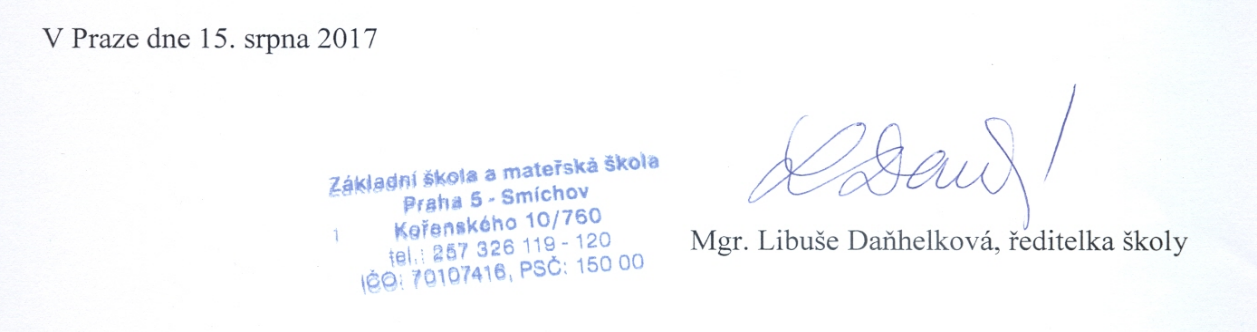 